Муниципальное автономное общеобразовательное учреждение«Общеобразовательная школа для обучающихся с ограниченными возможностями  №35»Адаптированная дополнительнаяобщеобразовательная общеразвивающая программатехнической  направленности"Стоп-кадр"для детей с ограниченными возможностями здоровья (с нарушениями интеллекта)Возраст обучающихся: 14-15 летСрок реализации программы: 1 год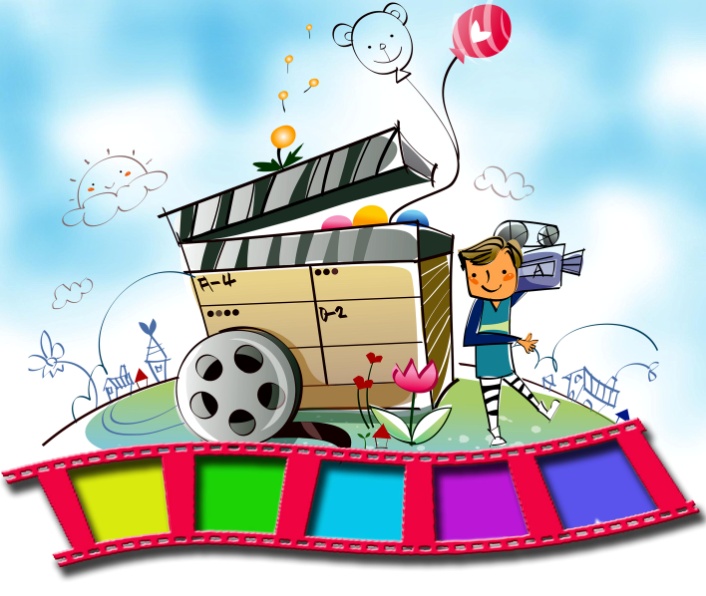 Составитель: Шишлякова Ю.Л.,                                  учитель высшей квалификационной категорииг.  Череповец 2023г.Оглавление	Нормативно-правовое обеспечение образовательного процессаАдаптированная дополнительная общеобразовательная программа «Стоп-кадр» разработана в соответствии с  нормативными документами:- Федеральный закон Российской Федерации от 29.12.2012 г.  №273-ФЗ «Об образовании в Российской Федерации»;- Приказ Министерства просвещения Российской Федерации от 27.07.2022 № 629 "Об утверждении Порядка организации и осуществления образовательной деятельности по дополнительным общеобразовательным программам"- Распоряжение Правительства Российской Федерации от 29 мая 2015 года № 996 «Стратегия развития воспитания в Российской Федерации на период до 2025 г»;- Постановление Главного государственного санитарного врача РФ № от 28 сентября 2020 г. № 28 «Об утверждении санитарных правил СП 2.4. 3648 – 20 «Санитарно-эпидемиологические требования к организациям воспитания и обучения, отдыха и оздоровления детей и молодежи»; - Письмо Министерства образования и науки Российской Федерации от 18 ноября 2015 г. № 09-3242 «Методические рекомендации по проектированию дополнительных общеразвивающих программ»;- Концепция развития дополнительного образования детей до 2030 года (утверждена распоряжением Правительства Российской Федерации от 31 марта 2022 г. № 678-р)- Устав муниципального автономного образовательного учреждения «Общеобразовательная школа для обучающихся с ОВЗ № 35»1. Комплекс основных характеристик дополнительной общеобразовательной программыПояснительная записка.	Программа разработана на основе плана учебно-воспитательной работы МАОУ «Общеобразовательная школа для обучающихся с ОВЗ №35» и следующих документов:- Федеральный государственный образовательный стандарт образования обучающихся с умственной отсталостью (интеллектуальными нарушениями) (приказ МО РФ от 19 декабря 2014 г. № 1599);- Приказ Министерства образования и науки Российской Федерации
от 19 декабря 2014 г. № 1598 «Об утверждении  федерального государственного образовательного стандарта начального общего образования обучающихся с ограниченными возможностями здоровья»;- Постановление Главного государственного санитарного врача РФ от 10 июля 2015 года N 26 «Об утверждении СанПиН 2.4.2.3286-15 "Санитарно-эпидемиологические требования к условиям и организации обучения и воспитания в организациях, осуществляющих образовательную деятельность по адаптированным основным общеобразовательным программам для обучающихся с ограниченными возможностями здоровья».Программа способствует разностороннему раскрытию индивидуальных способностей обучающихся с умственной отсталостью,  развитию у них интереса к различным видам деятельности, умению самостоятельно организовать своё свободное время.  Социализация - это сложный процесс общественного формирования и развития личности. Воспитание социальной направленности личности представляет важную задачу образовательного процесса, который подразумевает приобщение обучающегося с умственной отсталостью к миру человеческих ценностей, в ряду которых одно из центральных мест занимает отношение к другим людям, отношение к себе. Известно, что у школьников с нарушениями интеллекта, нередко сочетающимися с нарушениями эмоционально-волевой сферы и вторичным недоразвитием речи, возникают трудности в понимании и осмыслении событий своей жизни, жизни окружающих его людей, событий социальной жизни. Они не умеют строить и анализировать взаимоотношения с близкими взрослыми, сверстниками.  И поэтому задача воспитания правильного (нравственного) поведения состоит в привитии умения думать о другом, считаясь с ним. Одним из важнейших направлений работы с умственно отсталыми школьниками является более полное формирование представлений об окружающем мире. Их недостатки у детей с нарушениями интеллектуального развития общеизвестны. Улучшение качества таких представлений — одна из предпосылок успешной социализации. 	В наше время школа должна готовить выпускников к жизни в информационном обществе, в котором главными продуктами производства являются информация и знания. Без этого невозможно шагать в ногу со временем. Компьютеры, ноутбуки, планшеты, интернет, многочисленные компьютерные технологии стали доступны не только специалистам, но и широкому кругу пользователей, в том числе и школьникам с ОВЗ. Однако, область их применения у детей достаточно узкая: игры, общение в социальных сетях, музыка и просмотр видео. Школьная программа информатики  не может в полной мере решить эту проблему в силу недостаточности учебного времени на совершенствование и развитие пользовательских навыков у учащихся. Большую помощь в этом могут оказать занятия по созданию видео продукции.	Технология создания видеофильмов позволяет в лучшей мере достичь результатов информационной компетентности учащихся с ОВЗ, потому что очень им интересна.Цели программы:  создание условий для социального, культурного и профессионального самоопределения, творческой самореализации личности обучающихся с интеллектуальными нарушениями, достижение ими необходимого для жизни в обществе социального опыта посредством создания видеофильмов на  социально значимую тематику.  Задачи программы:Образовательные:расширение представлений ребенка о мире и о себе, его социального опыта;формирование умений, навыков социального общения;углубление и расширение знаний и представлений  о профессиях;формирование положительного отношения к базовым общественным ценностям;формирование эстетических потребностей, ценностей и чувств;Коррекционно-развивающие: развитие активности, самостоятельности и независимости в повседневной жизни; коррекция всех компонентов психофизического, интеллектуального, личностного развития обучающихся с умственной отсталостью с учетом их возрастных и индивидуальных особенностей; расширение круга общения, интеграция обучающихся; развитие навыков осуществления сотрудничества с педагогами, сверстниками, родителями;Воспитательные:воспитание трудолюбия, способности к преодолению трудностей, целеустремлённости и настойчивости в достижении результата;воспитание доброжелательности и эмоциональной отзывчивости, понимания других людей и сопереживания им.Общая характеристика программыДанная программа разработана для детей 14 - 16 лет с умственной отсталостью.Срок реализации программы – 1 учебный год (8 класс). Курс обучения рассчитан на 34 часа в год.Периодичность занятий – 1 час в неделю, продолжительность занятия 35 минут. Подбор занятий и заданий отражает реальную физическую, умственную подготовку детей.Организационные формы  по данной программе разнообразны: групповые занятия, экскурсии, праздники, творческие мастерские, просмотр учебных фильмов, презентаций, выставки работ учащихся, участие в конкурсах работ.Результаты освоения программы Приобретение обучающимися с интеллектуальными нарушениями социальных знаний, получение опыта переживания и позитивного отношения к базовым ценностям общества (человек, семья, Отечество, природа, мир, знания, труд, культура). При обучении по программе внеурочной деятельности «Стоп-кадр» можно достичь следующих результатов:Предметные результатыДети должны знать:как правильно пользоваться видеокамерой, компьютером; простейшие компьютерные программы для монтажа и обработки видео.Дети должны уметь:осуществлять видеосъёмку и проводить монтаж отснятого материала с помощью педагога;правильно использовать термины, полученные на занятиях;Личностные результаты ценностное отношение и любовь к близким, к образовательному учреждению, своему городу, народу, России;  осознание себя как члена общества, гражданина Российской Федерации, жителя Вологодской области;― понимание красоты в искусстве, в окружающей действительности; ― потребность  и начальные умения выражать себя посредством видеосъемки; ― мотивация к самореализации в социальном творчестве, познавательной и практической, общественно полезной деятельности. В процессе изучения программы  у учащихся будут сформированы:Личностные  базовые учебные действияразвитие доброжелательности, позитивного отношения к жизни;развитие компетентности в вопросах нормативного поведения;Регулятивные базовые учебные действияспособность организовывать свою деятельность, определять ее цели и задачи, выбирать средства реализации цели и применять их на практике, оценивать достигнутые результаты.Познавательные базовые учебные действияразвитие мыследеятельностных способностей (мышление, воображение, организацию действий, коммуникацию, рефлексию); Коммуникативные базовые учебные действиярасширение круга общения, развитие навыков сотрудничества со взрослыми и сверстниками в разных социальных ситуациях;  принятие и освоение различных социальных ролей, умение взаимодействовать с людьми, работать в коллективе.Формы контроля и отслеживания результатов деятельности          Мониторинг освоения программы предполагает следующие формы контроля:  контроль проводится в течение года в форме подготовки фильмов, участие в мини-проектах, собеседование с учащимися.Текущий контроль. Во время занятия педагог наблюдает за деятельностью учащегося, даёт пояснения, оказывает помощь.         Итоговый контроль. В  конце учебного года в форме просмотра и оценивания полученного продукта.Учебно – тематический планСодержание программыПрограмма  "Стоп-кадр"  направлена на развитие  социальных навыков и творческой культуры обучающихся с интеллектуальной недостаточностью. Содержание программы направлено на выполнение творческих работ, основой которых является съемка и монтаж видеофильмов.Основой  всех   видео продуктов является создание слайд шоу или фильма.Технология создания видеопроекта:Генерация идеи (замысла). Определяется тема будущего фильма;Создание покадрового сценария. Изначально надо стараться мыслить образами;Фото и видеосессии. Фотографирование и съемка необходимых по сценарию объектов или поиск нужных изображений и видеосюжетов в источниках (помним об авторском праве)Звуковое оформление. Подбор нужной музыки, песни или запись текста;Монтаж. Соединяем и монтируем всё вместе средствами доступного видео редактора, сохраняем в файл.	Творческая проектная деятельность по созданию видеофильмов предполагает работу с различными компьютерными программами:фоторедактор Microsoft Office Picture Managerпрограмма для создания видеопродуктов Windows Move Maker.поиск информации в сети Интернет	На различных этапах реализации проекта используются различные программные средства:1. На этапе сбора информации предполагается: поиск фото и аудио материалов в сети Интернет создание фотографий и видео с помощью цифровой видеокамеры, телефона, веб-камеры, ноутбука и т.п.сканирование собственных рисунков, печатных материаловкопирование файлов в единую папку на рабочем столе компьютера.2. На этапе обработки информации предполагается:редактирование фотографий, аудиофайлов .3. На этапе создания видеопроекта вся работа проводится в программе для создания видеопродуктов  Windows Move Maker.	В ходе работы на этапе создания видеопродукта формируются приемы и навыки работы с оборудованием, которое используется для создания фильма, осваивается новое программное обеспечение, которое направлено на формирование ИКТ- компетентностей обучающихся с интеллектуальными нарушениями.Тематическое планирование.Описание материально-технического и учебно-методического обеспечения образовательного процесса Компьютерные и информационно-коммуникативные средстваЭлектронные справочники, электронные пособия, обучающие программы:- фоторедактор Microsoft Office Picture Manager- программа для резки и редактирования аудиофайлов Movie Maker- онлайн- фотошоп- Интернет - ресурсыТехнические средства обученияМультимедийные образовательные ресурсы, соответствующие содержанию обученияОборудованиеЦифровая камераЦифровой фотоаппаратНоутбукиСканерКарта памяти для видеокамеры	Список литературыВ. Гамалей "Мой первый видеофильм от А до Я"И.Кузнецов, В.Позин "Создание фильма на компьютере. Технология Творчество" Уорд, П. "Работа с цифровой видеокамерой" Рейнбоу В. Видеомонтаж и компьютерная графика. СПб.: Питер, 2014г.Симаков В.Д. Внимание, снимаю! // Искусство в школе. - 2013г.Симаков В.Д. Когда в руках видеокамера // Искусство в школе. - 2013г.Интернет – ресурсы:1. Основы видеомонтажа средствами программы Windows MovieMaker http://festival.1september.ru/articles/525449/ 2. Обзор популярных программ для видеомонтажа http://katerinabushueva.ru/publ/photoshop_v_obrazovanii/multimedia/obzor_programm_dlja_videom ontazha/ 3. Видеосъемка и видеомонтаж http://vse-uroki.ru/photo-video/video/ 4. Блог школьного всезнайки http://e-parta.ru/odin-den-vroli/itemlist/tag/%D0%B2%D0%B8%D0%B4%D0%B5%D0%BE%D0%BC%D0%BE %D0%BD%D1%82%D0%B0%D0%B6.html1. Пояснительная записка …………………………………………………  32. Общая характеристика программы …………………………….……… 53. Результаты освоения ………………………………………….………… 54. Формы контроля и отслеживания результатов деятельности ………… 65. Учебно – тематический план …………………………………………… 7                                                                                                                     6. Содержание программы …………………………………………………. 87. Тематическое планирование …………………………………………….. 98. Описание учебно-методического и материально-технического      обеспечения образовательного процесса  ……………………………. 139. Список литературы ……………………………………………………... 14№ п/пТемаКоличество часовКоличество часовКоличество часов№ п/пТемаТеорияПрактикаИтого1Вводное занятие. Инструктаж по технике безопасности при работе с компьютером и видеокамерой.112Видеокамера. Устройство, принцип работы, качество съёмки1123Основные правила видеосъёмки.1124Программы для производства и обработки видео-материалов.115Основы монтажа в Windows Movie Maker.1126Использование в фильме статичных картинок.117Захват видеофрагментов с камеры. Разрезание видеофрагментов.118Использование   плавных   переходов  между кадрами.119Добавление комментариев и музыки  в фильм.1110Создание титров1111Создание спецэффектов1112Создание видеофильмов1113Создание видеоролика "Мой мир"12314Создание видеоролика "Профессия парикмахер"13415Создание видеоролика "Профессия столяр"13416Создание видеоролика "Профессия автослесарь"13417Создание видеоролика "Профессия помощник воспитателя"134ИтогоИтого102434№ п/пТема занятияКоличество часовХарактеристика деятельности учащихся1Вводное занятие. Инструктаж по технике безопасности при работе с компьютером и видеокамерой.1 часС учащимися проводится беседа о технике безопасности при работе с компьютером и видеокамерой с демонстрацией оборудования.  Видео-инструкция.2Видеокамера. Устройство, принцип работы, качество съёмки2 часаОбъяснительно-иллюстративная беседа с применением ИКТ. Практикум3Основные правила видеосъёмки.2 часаОбъяснительно-иллюстративная беседа с применением ИКТ. Съёмка видеосюжета.4Программы для производства и обработки видео-материалов.1 часОбъяснительно-иллюстративная беседа с применением ИКТ. Практикум.5Основы монтажа в Windows Movie Maker.2 часаОбъяснительно-иллюстративная беседа с применением ИКТ. Практикум.6Использование в фильме статичных картинок.2 часаОбъяснительно-иллюстративная беседа с применением ИКТ. Поиск фото материалов в сети Интернет. Сканирование собственных рисунков, печатных материалов.  Создание фильма с использованием статических картинок.7Захват видеофрагментов с камеры. Разрезание видеофрагментов.1 часОбъяснительно-иллюстративная беседа с применением ИКТ. Создание фильма с использованием  видеофрагментов.8Использование   плавных   переходов  между кадрами.1 часОбъяснительно-иллюстративная беседа с применением ИКТ. Добавление в фильм плавных переходов между кадрами.9Добавление комментариев и музыки  в фильм.1 часОбъяснительно-иллюстративная беседа с применением ИКТ. Роль музыки в       монтажном строе. Поиск аудио материалов в сети Интернет Добавление комментариев и музыки в фильм.10Создание титров1 часОбъяснительно-иллюстративная беседа с применением ИКТ. Добавление титров в фильм.11Создание спецэффектов1 часОбъяснительно-иллюстративная беседа с применением ИКТ. Добавление спецэффектов  в фильм.12Создание видеофильмов1 часОбъяснительно-иллюстративная беседа с применением ИКТ: замысел видеофильма, сценарий, съемка, монтаж.13Создание видеоролика "Мой мир"3 часаСоздание сценария фильма. Сценарий и монтаж. Работа с видео и фото файлами. Создание видеоролика с использованием фотографий  и видео из личных архивов.14Создание видеоролика "Профессия парикмахер"4 часаС учащимися проводится беседа о выборе будущей профессии. Создание сценария фильма. Фотографирование и съемка необходимых по сценарию объектов. Поиск нужных изображений и видеосюжетов в сети Интернет. Сканирование рисунков. Обработка  фото и рисунков в фоторедакторе Microsoft Office Picture Manager. Подбор нужной музыки, песни или запись текста. Поиск аудио материалов в сети Интернет. Монтаж фильма в программе для создания видеопродуктов  Windows Move Maker.15Создание видеоролика "Профессия столяр"4 часаС учащимися проводится беседа о  профессии столяра. Создание сценария фильма. Фотографирование и съемка необходимых по сценарию объектов. Поиск нужных изображений и видеосюжетов в сети Интернет. Сканирование рисунков. Обработка  фото и рисунков в фоторедакторе Microsoft Office Picture Manager. Подбор нужной музыки, песни или запись текста. Поиск аудио материалов в сети Интернет. Монтаж фильма в программе для создания видеопродуктов  Windows Move Maker.16Создание видеоролика "Профессия автослесарь"4 часаС учащимися проводится беседа о профессии автослесаря. Создание сценария фильма. Фотографирование и съемка необходимых по сценарию объектов. Поиск нужных изображений и видеосюжетов в сети Интернет. Сканирование рисунков. Обработка  фото и рисунков в фоторедакторе Microsoft Office Picture Manager. Подбор нужной музыки, песни или запись текста. Поиск аудио материалов в сети Интернет. Монтаж фильма в программе для создания видеопродуктов  Windows Move Maker.17Создание видеоролика "Профессия помощник воспитателя"4 часаС учащимися проводится беседа о профессии помощника воспитателя. Создание сценария фильма. Фотографирование и съемка необходимых по сценарию объектов. Поиск нужных изображений и видеосюжетов в сети Интернет. Сканирование рисунков. Обработка  фото и рисунков в фоторедакторе Microsoft Office Picture Manager. Подбор нужной музыки, песни или запись текста. Поиск аудио материалов в сети Интернет. Монтаж фильма в программе для создания видеопродуктов  Windows Move Maker.